How to prescribe contraceptive injections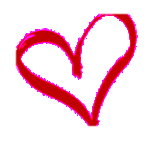 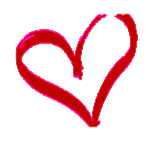 A quick guide to prescribing Medoxyprogesterone acetate 150g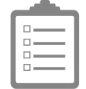 